                                                             ПРОЕКТР Е Ш Е Н И Е от  12 февраля 2021г.                      село  Усть-Бюр                          №  О работе ТОСов на территорииУсть-Бюрского сельсовета в 2020 году       Заслушав и обсудив информацию о работе ТОСов на территории Усть-Бюрского сельсовета  в 2020 году,  в соответствии с Уставом муниципального образования Усть-Бюрский сельсовет, Совет депутатов Усть-Бюрского сельсоветаРЕШИЛ:Информацию о работе ТОСов на территории Усть-Бюрского сельсовета  в 2020 году принять к сведению.  ________________________________________________________________      3.  Решение вступает в силу со дня его принятия.Глава                                                                                                                                                Усть-Бюрского сельсовета:                                             /Е.А.Харитонова/О работе ТОСов на территорииУсть-Бюрского сельсовета в 2020 году           Решать вопросы местного значения администрации Усть-Бюрского сельсовета помогают инициативные группы территориального общественного самоуправления.На территории Усть-Бюрского сельсовета осуществляют свою деятельность четыре ТОСа: -  ТОС «Удачный» председатель Шпагина И.В. (ул. Кирпичная, ул. 4 ферма, пер Горный), проживает в границах ТОС 218 человек, это 11 % от всей численности населения с. Усть-Бюр;- ТОС «Новостройка» председатель Иванченко Е. (ул. Степная, ул. Матросова, ул. Петухова, ул. 70 лет Победы, ул. пер Трактовый, ул. Школьная), проживает в границах ТОС 263 человека, это 13 % от всей численности населения с. Усть-Бюр;- ТОС «Заречный» председатель Оленькова А.Ю. (ул. Кирова, ул. Заречная), проживает в границах ТОС 182 человека, это 9 % от всей численности населения с. Усть-Бюр;- ТОС «Центральный» председатель Балгазина Н.С. (ул. Ленина, ул. Набережная, ул. Пушкина, ул. Линейная), проживает в границах ТОС 296 человек, это 15 % от всей численности населения с. Усть-Бюр.      Из вышеперечисленного можно сделать вывод, что охват территории села по созданию ТОС составляет 47 %. При осуществлении своей деятельности руководители органов ТОС принимают активное участие в проводимых  администрацией Усть-Бюрского сельсовета Сходах граждан, работе очередных сессий Совета депутатов Усть-Бюрского сельсовета.Характеристика проведенной работы за 2020 год:- Благоустройство:07.04.2020г. участвовали в уборке прилегающих территорий, были задействованы все жители села;27.04.2020г. участвовали в уборке территории кладбища, приняли участие 69 человек; 28.04.2020г. ТОС «Новостройка» участвовали в уборке обочин дорог, приняли участие 13 человек;29.04.2020г. субботник на территории ТОС «Удачный», приняло участие  23 человека; 05.05.2020г.  приняли участие во всероссийской экологической акции «Лес Победы», было высажено почти 80 саженцев ели и сосны; 08.05.2020г. участвовали в уборке территории кладбища, приняли участие 69 человек;23.10.2020г. участвовали в уборке несанкционированной свалки, приняли участие 25 человек;в летний период благоустроено пять детских игровых площадок (ул. Кирпичная, ул. 4-я Ферма, ул. Ленина, ул. Титова, ул. Матросова).       Ведется активная борьба с крапивой и сухой травой, членами ТОСов роздано 79 памяток по пожарной безопасности.  Проведённые администрацией Усть-Бюрского сельсовета совместно с органами ТОС в течение 2020 года  мероприятия:12.04.2020г. собрание жителей ТОС «Заречный», приняли участие 15 человек;14.04.2020г.  собрание жителей ТОС «Удачный», приняли участие 26 человека.      На собраниях решались вопросы выпаса скота, своевременной оплаты налогов, приведение в надлежащее состояние придомовых территорий, противопожарной безопасности, и многие другие вопросы жизненно важные для села.               На территории ТОС «Удачный»  по обращению ТОСовцев ликвидирован   скотомогильник за ул. 4-ферма -45,0 тыс.руб., проведено грейдирование участков дорог в границах Тоса.  На территории ТОС «Центральный » по обращению ТОСовцев произведен монтаж линии уличного освещения по ул. Ленина, Пушкина - 146,2 тыс.руб., произведено устройство тротуара по ул. Ленина протяженностью 250 метров.На территории ТОС «Заречный» по обращению ТОСовцев проведены частичные работы по обустройству детской игровой площадки.   В целях повышения эффективности деятельности ТОС создан раздел на            официальном сайте администрации в с сети Интернет «Территориальное                               общественное самоуправление».    В спецвыпуске газеты «Усть-Бюрские вести» за 2020 год опубликовано 4 статьи о работе ТОС на территории.    Руководители ТОСов сотрудничают со специалистами администрации по ведению похозяйственного учета, осуществлению подворовых обходов, с вручением памяток по пожарной безопасности, соблюдению правил благоустройства.         Предложения на 2021 год:-  председателям ТОС освящать работу своих ТОСовцев на официальном сайте администрации Усть-Бюрского сельсовета, в газете «Усть-Абаканские известия».Подготовила: Азевич Е.В., специалист администрации,                                            координатор по работе с ТОСами  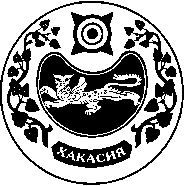 СОВЕТ ДЕПУТАТОВ  УСТЬ-БЮРСКОГО  СЕЛЬСОВЕТА